Katholische Kirchengemeinde Christkönig WesterheimKatholisches PfarramtKirchenplatz 3, 72589 WesterheimTelefon 07333-5412, Fax 07333-6224E-Mail: christkoenig.westerheim@drs.deHomepage: christkoenig-westerheim.drs.deÖffnungszeiten Pfarrbüro: Montag von 15.00 bis 18.00 Uhr Mittwoch von 8.00 bis 11.30 UhrDonnerstag von 8.00 bis 11.30 UhrBitte beachten Sie die allgemein gültigen Infektionsschutzmaßnahmen.SeelsorgeFür seelsorgliche Angelegenheiten ist Pfarrer Karl Enderle jederzeit erreichbar unter der Tel. Nr. 0 73 33 – 54 12. Auch über die E-Mail-Adresse ist Pfarrer Enderle erreichbar: karl.enderle@drs.deFreitag, 05. März - Olivia18.30 Uhr Bußfeier für die Firmlinge19.30 Uhr Weltgebetstag der Frauen in Donnstetten3. FastensonntagL 1: Ex 20,1-17   L 2: 1 Kor 1,22-25   Ev: Joh 2,13-25Samstag, 6. März - Coleta18.30 Uhr Vorabendmesse (Eugen Tritschler und Geschwister, Pius und Katharina Tritschler – Franz-Josef Moser – Oswald, Kreszentia, Anton und Hans Walter)Sonntag, 7. März09.00 Uhr Eucharistiefeier18.30 Uhr FastenandachtMittwoch, 10. März - Gustav18.30 Uhr Messfeier (Andreas und Gertrud Priel m. Angeh.)Anschl. Anbetung bis 20.30 UhrDonnerstag, 11. März - Rosine07.30 Uhr SchülermesseFreitag, 12. März - Beatrix18.30 Uhr Kreuzwegandacht der JugendMinistrantenaufstellungSamstag, 06.03.: Luca K., MatsSonntag, 07.03.: Boris, Luca R.Mittwoch, 10.03.: Matthis, SilasGottesdienste in unserer Seelsorgeeinheit Samstag, 6. März:18.30 Uhr Vorabendmesse in WesterheimSonntag, 7. März:09.00 Uhr Westerheim10.30 Uhr Berghülen10.30 Uhr Ennabeuren10.30 Uhr LaichingenWeltgebetstag der FrauenAm Freitag, 05. März, ist Weltgebetstag und wir laden herzlich ein zu einem Gottesdienst um 19.30 Uhr in der St. Georgskirche in Donnstetten. Frauen des Südsee-Inselstaates Vanuatu haben die Liturgie für den diesjährigen Weltgebetstag verfasst. Vanuatu besteht aus insgesamt 83 Inseln und liegt östlich von Australien im südlichen Pazifik. Der Inselstaat leidet von allen Ländern der Welt am meisten unter dem Klimawandel. Verheerende Wirbelstürme zerstören immer wieder große Teile des Landes und rauben den Menschen ihr Zuhause und ihre Lebensgrundlage. Der steigende Meeresspiegel führt langsam aber sicher zum Untergang ganzer Inselgruppen. 7 aktive Vulkane und regelmäßige Erdbeben gefährden das Leben der Menschen. Am Weltgebetstag laden uns die Frauen aus Vanuatu ein, ihre Sorgen und Nöte in den Blick zu nehmen und angesichts zunehmender Gefährdung zu überlegen: Was trägt in den Stürmen des Lebens? Worauf wollen wir unser Leben bauen?Wer nicht zum Gottesdienst kommen möchte, ist herzlich eingeladen, den Weltgebetstag zuhause zu feiern. Liturgiehefte liegen in den Kirchen in Donnstetten und Westerheim zum Mitnehmen aus. Außerdem gibt es die Möglichkeit, am 05. März ab 19.00 Uhr einen Gottesdienst zum Weltgebetstag im Fernsehen auf dem Kanal "Bibel TV" anzuschauen oder unter www.weltgebetstag.de. Wir planen auch eine Übertragung des Gottesdienstes aus der St. Georgskirche per Zoom ab 19.30 Uhr. Nähere Informationen dazu finden Sie weiter unten. Um 20.30 Uhr wollen wir alle zum Abschluss gemeinsam das Weltgebetstags-Lied "Der Tag ist um" singen. Dazu laden wir auch alle, die zuhause mitfeiern, herzlich ein. Eine Anmeldung zum Gottesdienst in der St. Georgskirche ist nicht erforderlich.Spenden für Vanuatu können Sie gerne auch in einem gekennzeichneten Umschlag im Pfarramt abgeben oder auf das Konto der Kirchengemeinde DE20640913000028364007, Volksbank Münsingen, BIC: GENODES1MUN überweisen. Mit den Spenden wollen wir ein Projekt unterstützen, das Wettervorhersagen in lokale Stammessprachen übersetzt. So können Menschen auch in entlegenen Gebieten vor drohenden Naturkatastrophen gewarnt werden und sich rechtzeitig in Sicherheit bringen.Wir freuen uns über ein reges Interesse an diesem faszinierenden Land.Das Vorbereitungsteam aus Donnstetten und WesterheimAnmeldung für Teilnahme an der OnlineübertragungDer Gottesdienst kann auch online live mitgefeiert werden. Ein internetfähiges Endgerät (PC, Tablett oder Smartphone) ist ausreichend, eine Kamera oder ein Mikrofon sind nicht erforderlich. 
Bitte melden Sie sich auch hierfür im Pfarramt Donnstetten (pfarramt.donnstetten-westerheim@elkw.de) an, damit wir Ihnen per Mail den entsprechenden Link zukommen lassen können. Durch einfaches Anklicken kommen Sie dann direkt in den Gottesdienst.Firmung 2021Liebe Firmlinge!
Zum Bußgottesdienst am 5. März um 18.30 Uhr in der Christkönigskirche laden wir euch und euren Firmpaten herzlichst ein.
Musikalisch umrahmt wird die Feier von Leoba, Marianka, Miriam und Johannes.
Denkt an die Anmeldung zur Firmung, sowie an die Personenliste. Da hierzu viele Fragen aufkamen, findet ihr in unserer WhatsApp Gruppe ein Musterformular. Es tut uns von Herzen leid, dass wir die Personenzahl einschränken müssen, leider lässt die aktuelle Situation nicht mehr zu. Wir freuen uns jetzt schon auf eine persönliche Begegnung mit euch.Euer FirmteamFasten- und KreuzwegandachtenWir laden ein zu den nächsten beiden Andachten: Sonntag, 07. März, und Freitag, 12. März, jeweils um 18.30 Uhr in der Christkönigskirche. Diese Gebetsstunden helfen uns, die Fastenzeit als eine besondere Zeit wahrzunehmen. Wir sollten nicht leichtfertig die Fastenzeit übergehen mit der Begründung, dass uns das Virus schon genügend Verzicht auferlegt. Pfarrer Karl EnderleDie nächste Sitzung des Liturgieausschuss findet statt am Donnerstag, 11. März, 19.30 Uhr. Es wird vorrangig um die Gestaltung der Osterzeit gehen. Dank für die Mitarbeit im LiturgieausschussDie Arbeit in den verschiedenen Ausschüssen unserer Kirchengemeinde läuft in der Regel unbemerkt von der Öffentlichkeit. Und doch ist das, was dort überlegt und geplant wird für unser Gemeindeleben von großem Wert. Frau Petra Tritschler hat über 15 Jahre lang den Liturgieausschuss bereichert und belebt.  Ihr war es immer ein Anliegen die Sichtweise der Gemeindemitglieder zu vermitteln. So gesehen war sie die „Stimme des Volkes“. Dafür sagen wir ihr ein herzliches Vergelt´s Gott. Die Kirchengemeinde ist froh und dankbar, dass Frau Tritschler weiterhin bereit sein wird, die wichtige Arbeit des Krankenbesuchsdienstes zu koordinieren. Pfarrer Karl EnderleMisereor-Kinderaktion/OpferkässchenBastelvorlagen für das Fastenkässchen der Misereor-Kinderaktion, dazu die Info-Schrift in kindgerechtem Format, können am Schriftenstand der Christkönigskirche abgeholt werden. Das Fastenopfer kann am Palmsonntag, Gründonnerstag und am Karfreitag in den Gottesdiensten im bereitgestellten Opferkorb oder im Pfarrbüro abgegeben werden. Christkönig, Hungertuch 2021Schon seit Jahrhunderten gibt es die Tradition, Hunger- oder Fastentücher in der Fastenzeit in den Kirchen aufzuhängen. Eines der ältesten Fastentücher hängt im Museum Zum Heiligen Kreuz in Zittau. Es stammt aus dem 15. Jahrhundert und ist einen Besuch wert.Auch in unserer Pfarrkirche werden Hungertücher aufgehängt. In diesem Jahr möchten wir Sie alle einladen, das Hungertuch mitzugestalten. Dies kann in vielfältiger Form geschehen, als Gebet auf einem Blatt Papier, mit Hilfe von Garn, Papier oder Malen mit den Stiften.Sie dürfen alles benutzen, was Sie auf dem Tischchen finden können. Lassen Sie Ihrer Kreativität freien Lauf und dann wird es ein Gesamtkunstwerk.Unser Thema für das Hungertuch beschreiben wir mit drei Wörtern: Fasten-Beten-Gutes tun.Wir freuen uns, wenn Sie mitmachen und sind gespannt auf Ihre kreativen Ideen.Buß- und Beichtgelegenheiten vor Ostern„Die Beichte ist der Ort, wo einem Gottes Vergebung und Barmherzigkeit geschenkt wird“(Papst Franziskus)Mittwoch, 17. März:	19.00 – 20.00 Uhr Beichtgelegenheit Laichingen (Pfr. Egle)Samstag, 20. März:	18.30 Uhr Bußgottesdienst für die SE in WesterheimMittwoch, 24. März:Ab 19.15 bis 20.30 Uhr Beichtgelegenheit Westerheim (Pfr. Enderle)(nach der Abendmesse und während der Anbetung)Freitag, 26. März:17.30 – 19.00 Uhr Beichtgelegenheit Laichingen (Pfr. Egle)Samstag, 27. März:17.00 Uhr Beichtborbereitung; anschl. Bis 18.00 Uhr Beichtgelegenheit Laichingen (Pfr. Ikic)Montag, 29. März:17.00 – 19.00 Uhr Beichtgelegenheit Westerheim (Pfr. Enderle)19.00 – 20.00 Uhr Beichtgelegenheit Laichingen (Pfr. Egle)Dienstag, 30. März:18.00 – 19.00 Uhr Beichtgelegenheit Ennabeuren (Pfr. Enderle)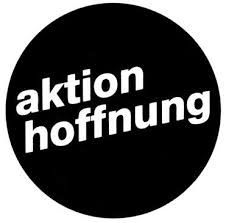 Altkleidersammlung für BurundiFür das Gesundheitszentrum „Nouvelle Esperance“ in Burundi bitten wir um die Abgabe von gut erhaltener Altkleidung und Bettwäsche. Sie können die Altkleider bzw. die Bettwäsche in Sammelsäcken oder Kartons in der Garage beim Gemeindezentrum „Marienburg“ (neben dem Kindergarten „Arche Noach“) zu folgenden Zeiten anliefern:Bis einschließlich Samstag, 20. März 2021 wie folgt:Jeweils Freitag 	von 16.30 Uhr – 19.00 UhrJeweils Samstag von   9.00 Uhr  - 16.00 Uhr.Bitte unterstützen Sie uns und sammeln Sie in den nächsten Tagen nur ihre gut erhaltenen Altkleider oder auch gut erhaltene Bettwäsche. Wir wissen um die Not der Menschen in Burundi und danken Ihnen heute schon für Ihre Mithilfe. Katholische Kirchengemeinde Christkönig – Der MissionsausschussWeltverfolgungsindex 2021Wesentliche Trends und SchwerpunkteDie Intensität der Christenverfolgung hat auch im letzten Jahr weltweit zugenommen. Das zeigt der Weltverfolgungsindex, der die 50 Länder mit der stärksten Christenverfolgung auflistet.Der Weltverfolgungsindex 2021 führt erstmals nur noch Länder mit extremer und sehr hoher Verfolgung. Davon sind aktuell rund 309 Millionen Christen betroffen. In 24 weiteren Ländern leiden Christen unter einem zumindest hohen Maß an Verfolgung und Diskriminierung. Weltweit sind demnach mehr als 340 Millionen Christen einem hohen bis extremen Maß an Verfolgung ausgesetzt. In den meisten Ländern des Weltverfolgungsindex sind sie nur eine kleine Minderheit.Die Auswirkungen der Covid-19-Pandemie haben die Verfolgung und Diskriminierung noch verstärkt. In mehreren Ländern wurden Christen als Verantwortlich der Pandemie diffamiert und sie wurden bei der Versorgung mit Hilfsgütern übergangen.Fortsetzung folgtOnline-Besinnung zum Kreuzweg JesuEine Online-Besinnung am Montag, 15. März, 19.00 Uhr führt in „Die menschliche Wirklichkeit Jesu auf dem Kreuzweg“. Entlang von Holzschnitten und Kupferstichen Albrecht Dürers und Hörbeispielen aus Bachs „Kunst der Fuge“ erschließt Dr. Wolfgang Steffel den biblischen Befund mit Anregungen für den Glauben im Alltag. Angereicht werden die Impulse mit Anregungen aus den Denkwegen Martin Heideggers. Dessen Gedanken sind nicht nur Texte, sondern auch eine Musik, so dass deren Gehalt leichter in der intuitiven Art des Musikhörens erfasst wird, indem der Hörer sich erfassen lässt. Die Verlassenheit Jesu in seiner menschlichen Wirklichkeit ist durchwirkt von einer Gelassenheit auf seinen Vater hin. Am Mittwoch der Karwoche, 31. März, 19.00 Uhr folgt eine Besinnung zum Sterben Jesu am Kreuz. Die Angebote im Zoom-Konferenz-Format sind Teil des dekanatsweiten geistlichen Weges durch die Fastenzeit, zu dem auf Wunsch auch kostenlos Impulsbriefe zugeschickt werden. Diese und einen Link zu den Vorträgen gibt es über 0731/9206010 oder dekanat.eu@drs.de.